Zakończone analizy!http://www.wzspgdynia.pl7,6 / 10,0Twój wynikudane: 15 / nieudane: 7Analizowana strona spełnia wybrane przez Ciebie kryteria dostępności.Kliknij tutaj, aby przejść do szczegółowego raportu...Utworzono: 2021-02-25 o 08:53UsuńPoziom walidacji - A WCAGWalidacja HTML-abłędów: 11Dostępność plików PDFOKWalidacja CSS-abłędów: 1075Walidacja unikalności identyfikatorów HTML-aOKWalidacja poprawności nagłówkówOKPrymitywne formatowaniebłędów: 24Możliwość ominięcia powtarzalnych blokówOKObecność etykiet formularzyOKDostępność CAPTCHAOKKolejność pól formularzyostrzeżeń: 2Poprawność linkówostrzeżeń: 55Dostępność bez javascriptuOKWyróżnieniaOKMruganie elementówOKDostępność linkówbłędów: 14DźwiękOKPoprawność deklaracji językaOKObecność deskryptorów mediówostrzeżeń: 20Poziom walidacji - AA WCAGObecność etykiet formularzyOKDostępność linkówbłędów: 14Poprawność deklaracji językaOKKontrast elementów tekstowychOKPoziom walidacji - AAA WCAGWalidacja poprawności nagłówkówOKMruganie elementówOKDostępność linkówbłędów: 14Analiza kontrastu audio w materiałach multimedialnychOKObecność bloku informującego o lokalizacji w obrębie strony (okruszki)OKZrozumiałość tekstuOK© 2016 Utilitia Sp. z o.o.Regulamin oraz warunki korzystania z serwisuPolityka prywatnościPowered by Microsoft TranslatorPowered by W3C validatorsProjekt współfinansowany przez Unię Europejską ze środków Europejskiego Funduszu Rozwoju Regionalnego w ramach Programu Operacyjnego Innowacyjna Gospodarka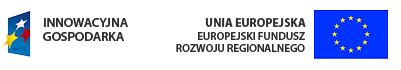 